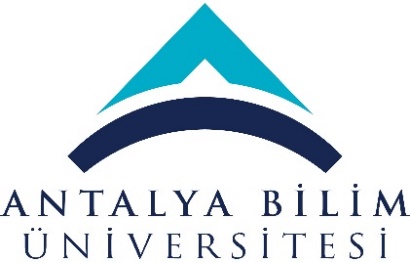 T.C.ANTALYA BİLİM ÜNİVERSİTESİ                                                                           MÜHENDİSLİK FAKÜLTESİ          ELEKTRİK-ELEKTRONİK MÜHENDİSLİĞİ BÖLÜMÜ            TEMEL ELEKTRONİK-DEVRE LABORATUVARINA AİT DEMİRBAŞ LİSTESİ                 Tarih: 12.12.2019            Laboratuvar Sorumlusu: MUSTAFA İLKER BEYAZ                  Laboratuvar Yeri: A1-09Sıra Noİş Kaleminin Adı ve Kısa AçıklamasıBirimi Miktarı1Digital MultimetreAdet202Temel Elektronik Eğitim Seti Ana Ünite - Y-0016Adet153AC Devre Modülleri- Y-0016-ACAdet154DC Devre Modülleri-Y-0016-DCAdet155Digital Devre Modülleri-Y-0016-DIGAdet156Digital Osiloskop-GDS 1052-UAdet157Small Signal Generator-SSGAdet158Devre Bordu (Breadbord)Adet209Bağlantı Kablosu ÇeşitleriAdet5010DirençAdet10011KondansatörAdet5012BJT/MOSFETAdet30